           INFOBLAD KSA Roodkapjes Veurne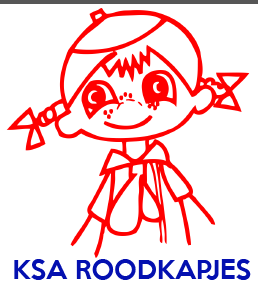 Beste ouders,Bedankt voor het vertrouwen in onze jeugdbeweging. Wij zullen er samen met alle kinderen een fantastisch KSA jaar van maken. Hier volgt alvast wat informatie over onze werking:Inschrijvingen: Hoe inschrijven? Het inschrijvingsgeld bedraagt €25. Dit bedrag moet overgeschreven worden op het rekeningnummer: BE18 7388 1116 6865  met vermelding van de tak en de naam van uw kind. Gelieve dit bedrag ten laatste over te schrijven voor 30 september, anders is uw kind niet verzekerd. Van dat geld gaat er €20.50  naar de verzekering, €2 naar ons driemaandelijks boekje, €2 voor sint-, kerst- en paasfeestje en het overige bedrag spenderen we aan de aankoop van spelmateriaal en dergelijke.Kampen: 
Dit jaar vindt Klein Kamp (kabouters en sloebers) plaats in ’t Dorpshuis Haringe van  2 juli tot en met 6 juli. Groot Kamp (voor alle andere takken) vindt plaats van 20 tot en met 28 augustus. Dit jaar trekken we naar Arendonk. Meer uitleg over deze 2 kampen volgt nog tijdens het werkjaar.Activiteiten: 
Elke activiteit start om 14u en eindigt om 16u30. De poort gaat open om 13u45 en is voor de veiligheid gesloten tijdens de activiteit. Om 16u30 gaat de poort weer open. Gelieve uw kind af te halen voor 16u45. De activiteiten vinden plaats in Briekeljong, tenzij anders vermeld op de afkomkalender. Uniform: 
Het rode sjaaltje is verplicht! Je kunt dit kopen op de startactiviteit of bij Rita De Hollander, Pannestraat 21, 8630 Veurne en het kost €3.
Het blauwe hemd is vrijblijvend voor Jim en Sim en kan je ook aankopen op de startactiviteit of bij Rita De Hollander. Boekje: 										   Uw kind krijgt 3 maal tijdens het werkjaar een KSA boekje. 
Dit boekje is zowel voor de kinderen als voor de ouders. Het bevat spelletjes en foto’s van activiteiten maar ook informatie die belangrijk kan zijn voor de volgende activiteiten. 
Indien u dit wenst kan u sponsoren voor dit werkjaar, uw logo komt dan in ieder boekje en dit kost u €15. Indien dit u interesseert, kan u een formuliertje invullen op de startactiviteit of contact opnemen met de takverantwoordelijke (zie nummer onderaan afkomkalender) dit liefst voor 1 oktober. Mosselweekend: 
Dit jaar is het mosselweekend op 28 en 29 oktober 2018. Hiervoor ontvangt u later nog een uitnodiging. Financiële vragenVoor financiële vragen kunt u altijd terecht bij onze financieel verantwoordelijke. Die is bereikbaar op het volgende e-mailadres: ksaroodkapjesfinancien@hotmail.com. Uw vragen worden altijd in discretie behandeld.JeugdchequesVanaf september 2016 lanceert Stad Veurne zijn jeugdcheques. Gezinnen die met hun gezinsinkomen binnen het omnio-statuut vallen kunnen deze ophalen bij de financiële dienst binnen het stadskantoor “De Seylsteen” van Veurne. Met deze jeugdcheques kunnen zij een aantal zaken bij jullie, de jeugdverenigingen, betalen. Deze mogen gebruikt worden voorLidgeld van de verenigingKampen of betalende activiteiten georganiseerd door de verenigingAankoop van kledij bij de verenigingBij vragen of problemen kunt u terecht bij de takverantwoordelijke. Indien deze u niet kan helpen, contacteer de hoofdleiding: 				         
Janne Depotter (0496 /60 17 18) en Jade Timperman (0483/59 81 23) Vele KSA-groetjes van onze enthousiaste leidingsploeg!!